ПОЯСНИТЕЛЬНАЯ ЗАПИСКА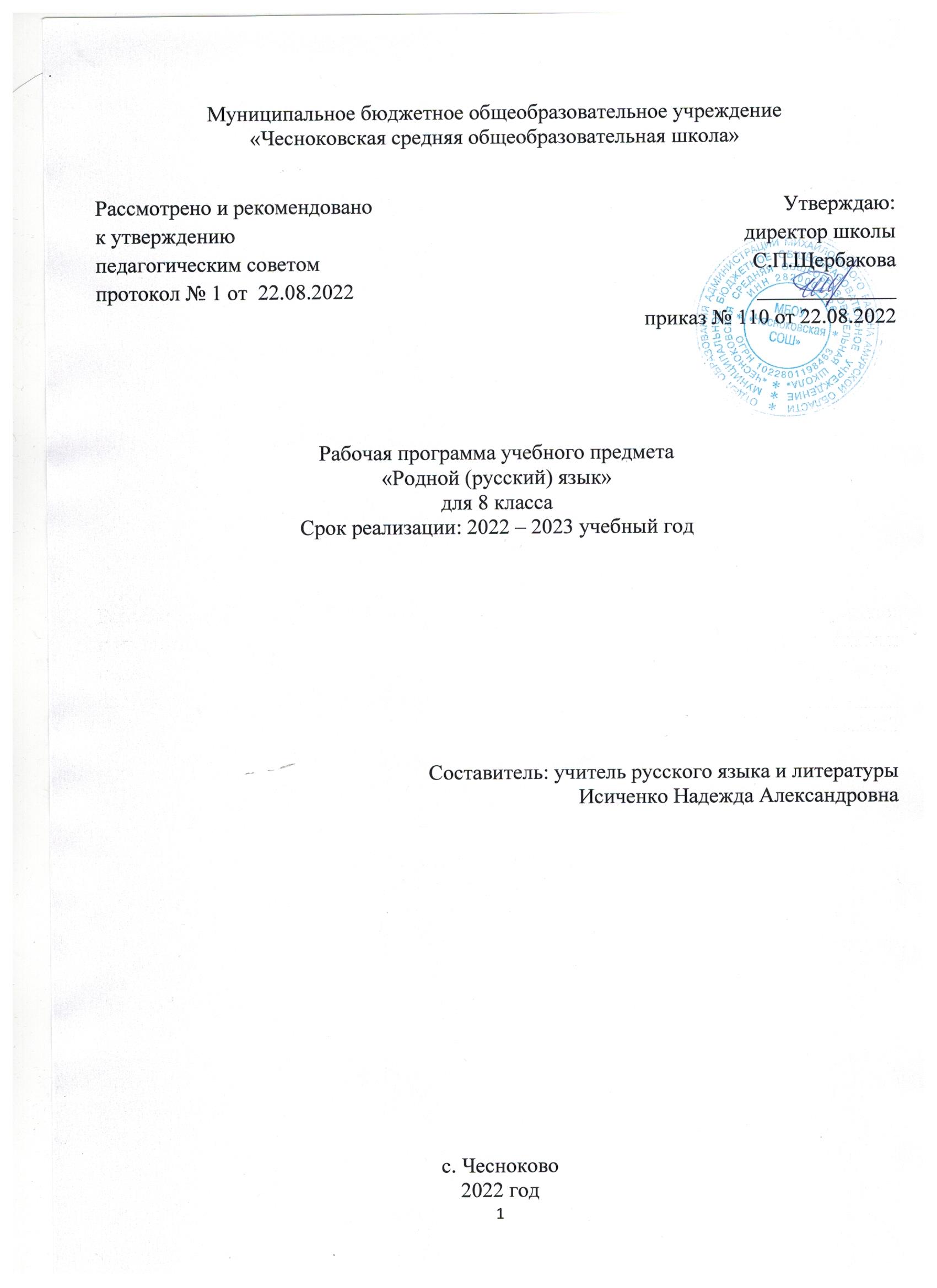 Рабочая программа по предмету «Родной русский язык» для обучающихся 8 класса разработана на основе:Закона «Об образовании в Российской Федерации» от 29.12.2012 г. № 273-ФЗ.Приказа Министерства образования и науки РФ № 1897 от 17 декабря 2010 года «Об утверждении Федерального государственного стандарта основного общего образования»;Приказа Министерства образования и науки РФ №1644 от 29.12.14 г. «О внесении изменений в приказ Министерства образования и науки Российской Федерации от 17 декабря 2010 года №1897 «Об утверждении Федерального государственного стандарта основного общего образования»».Учебное пособие «Русский родной язык: 8 класс: учебное  пособие для общеобразовательных организаций /  [О. М. Александрова, О. В. Загоровская, С. И. Богданов и др.]. — М.: Просвещение, 2020 создано в соответствии с Примерной программой по учебному предмету «Русский родной язык» 5-9 классы для общеобразовательных организаций / О. М. Александрова, Ю. Н. Гостева, И. Н. Добротина ; под ред. О. М. Александровой. – М. : Просвещение, 2021.,реализующих программы основного общего образования, и предназначено для сопровождения и поддержки основного курса русского языка, обязательного для изучения во всех школах Российской Федерации. Содержание учебного пособия ориентировано на воспитание патриотизма и уважения к русскому языку как основе русской культуры и литературы. Работа с учебным пособием позволит расширить представления учащихся об отражении в русском языке истории, материальной и духовной культуры русского народа; о русской языковой картине мира; о закономерностях и основных тенденциях развития русского языка. Особое внимание уделяется вопросам формирования речевой культуры учащихся в современной языковой ситуации; развитию речевых умений в различных сферах общения, в том числе связанных с коммуникацией в интернет-пространстве.Место курса «Русский родной язык» в базисном учебном (образовательном) планеДанная рабочая программа рассчитана на 1 учебный час в неделю, что составляет 34 часа в год.Общая характеристика учебного предмета «родной Русский язык»           Русский язык – государственный язык Российской Федерации, средство межнационального общения и консолидации народов России, основа формирования гражданской идентичности в поликультурном обществе. Русский язык является родным языком русского народа, основой его духовной культуры. Он формирует и объединяет нацию, связывает поколения, обеспечивает преемственность и постоянное обновление национальной культуры. Изучение русского языка и владение им – могучее средство приобщения к духовному богатству русской культуры и литературы, основной канал социализации личности, приобщения её к культурно-историческому опыту человечества. Родной язык, выполняя свои базовые функции общения и выражения мысли, обеспечивает межличностное и социальное взаимодействие людей, участвует в формировании сознания, самосознания и мировоззрения личности, является важнейшим средством хранения и передачи информации, культурных традиций и истории народа, говорящего на нём. Высокий уровень владения родным языком определяет способность аналитически мыслить, успешность в овладении способами интеллектуальной деятельности, умениями убедительно выражать свои мысли и точно понимать мысли других людей, извлекать и анализировать информацию из различных текстов, ориентироваться в ключевых проблемах современной жизни и в мире духовно-нравственных ценностей. Как средство познания действительности русский родной язык обеспечивает развитие интеллектуальных и творческих способностей ребенка, развивает его абстрактное мышление, память и воображение, формирует навыки самостоятельной учебной деятельности, самообразования и самореализации личности. Обучение русскому родному языку совершенствует нравственную и коммуникативную культуру ученика. Будучи формой хранения и усвоения различных знаний, русский язык неразрывно связан со всеми школьными предметами, имеет особый статус: является не только объектом изучения, нои средством обучения. Он влияет на качество усвоения всех других школьных предметов, а в дальнейшем способствует овладению будущей профессией. Содержание курса «Родной русский язык» направлено на удовлетворение потребности обучающихся в изучении родного языка как инструмента познания национальной культуры и самореализации в ней. Учебный предмет «Русский родной язык» не ущемляет права тех обучающихся, кто изучает иные (не русский) родные языки. Поэтому учебное время, отведённое ни изучение данной дисциплины, не может рассматриваться как время для углублённого изучения основного курса «Русский язык». В содержании курса «Русский родной язык» предусматривается расширение сведений, имеющих отношение не к внутреннему системному устройству языка, а к вопросам реализации языковой системы в речи‚ внешней стороне существования языка: к многообразным связям русского языка с цивилизацией и культурой, государством и обществом. Программа учебного предмета отражает социокультурный контекст существования русского языка, в частности, те языковые аспекты, которые обнаруживают прямую, непосредственную культурно-историческую обусловленность. Важнейшими задачами курса являются приобщение обучающихся к фактам русской языковой истории в связи с историей русского народа, формирование преставлений школьников о сходстве и различиях русского и других языков в контексте богатства и своеобразия языков, национальных традиций и культур народов России и мира; расширение представлений о русской языковой картине мира, о национальном языке как базе общезначимых нравственно-интеллектуальных ценностей, поведенческих стереотипов и т.п., что способствует воспитанию патриотического чувства, гражданственности, национального самосознания и уважения к языкам и культурам других народов нашей страны и мира.Содержание курса направлено на формирование представлений о языке как живом, развивающемся явлении, о диалектическом противоречии подвижности и стабильности как одной из основных характеристик литературного языка, что способствует преодолению языкового нигилизма учащихся, пониманию важнейших социокультурных функций языковой кодификации. Программой предусматривается расширение и углубление межпредметного взаимодействия в обучении русскому родному языку не только в филологических образовательных областях, но и во всём комплексе изучаемых дисциплин естественнонаучного и гуманитарного циклов. СОДЕРЖАНИЕ УЧЕБНОГО ПРЕДМЕТАРаздел 1. Язык и культура.	Исконно русская лексика: слова общеиндоевропейского фонда, слова праславянского (общеславянского) языка, древнерусские (общевосточнославянские) слова, собственно русские слова. Собственно русские слова как база и основной источник развития лексики русского литературного языка. Роль старославянизмов в развитии русского литературного языка и их приметы. Стилистически нейтральные, книжные, устаревшие старославянизмы. Иноязычная лексика в разговорной речи, дисплейных текстах, современной публицистике. Речевой этикет. Благопожелание как ключевая идея речевого этикета. Речевой этикет и вежливость. «Ты» и «вы» в русском речевом этикете и в западноевропейском, американском речевых этикетах. Называние другого и себя, обращение к знакомому и незнакомому. Специфика приветствий, традиционная тематика бесед у русских и других народов. Раздел 2. Культура речиОсновные орфоэпические нормы современного русского литературного языка. Типичные орфоэпические ошибки в современной речи: произношение гласных [э], [о] после мягких согласных и шипящих; безударный [о] в словах иностранного происхождения; произношение парных по твёрдости-мягкости согласных перед [е] в словах иностранного происхождения; произношение безударного [а] после ж и ш; произношение сочетания чн и чт; произношение женских отчеств на -ична, -инична; произношение твёрдого [н] перед мягкими [ф̕] и [в̕]; произношение мягкого [н̕] перед ч и щ. Типичные акцентологические ошибки в современной речи. Основные лексические нормы современного русского литературного языка. Терминология и точность речи. Нормы употребления терминов в научном стиле речи. Особенности употребления терминов в публицистике, художественной литературе, разговорной речи. Типичные речевые ошибки‚ связанные с употреблением терминов. Нарушение точности словоупотребления заимствованных слов. Основные грамматические нормы современного русского литературного языка. Типичные грамматические ошибки. Согласование: согласование сказуемого с подлежащим, имеющим в своём составе количественно-именное сочетание; согласование сказуемого с подлежащим, выраженным существительным со значением лица женского рода (врач пришёл – врач пришла); согласование сказуемого с подлежащим, выраженным сочетанием числительного несколько и существительным; согласование определения в количественно-именных сочетаниях с числительными два, три, четыре (два новых стола, две молодых женщины и две молодые женщины). Нормы построения словосочетаний по типу согласования (маршрутное такси, обеих сестёр – обоих братьев). Варианты грамматической нормы: согласование сказуемого с подлежащим, выраженным сочетанием слов много, мало, немного, немало, сколько, столько, большинство, меньшинство. Отражение вариантов грамматической нормы в современных грамматических словарях и справочниках. Речевой этикет. Активные процессы в речевом этикете. Новые варианты приветствия и прощания, возникшие в СМИ; изменение обращений‚ использования собственных имён; их оценка. Речевая агрессия. Этикетные речевые тактики и приёмы в коммуникации‚ помогающие противостоять речевой агрессии. Синонимия речевых формул.Раздел 3. Речь. Речевая деятельность. Текст.Язык и речь. Виды речевой деятельности. Эффективные приёмы слушания. Предтекстовый, текстовый и послетекстовый этапы работы. 	Основные методы, способы и средства получения, переработки информации. Текст как единица языка и речи. Структура аргументации: тезис, аргумент. Способы аргументации. Правила эффективной аргументации. Причины неэффективной аргументации в учебно-научном общении. Доказательство и его структура. Прямые и косвенные доказательства. Виды косвенных доказательств. Способы опровержения доводов оппонента: критика тезиса, критика аргументов, критика демонстрации. Функциональные разновидности языка. Разговорная речь. Самохарактеристика, самопрезентация, поздравление. Научный стиль речи. Специфика оформления текста как результата проектной (исследовательской) деятельности. Реферат. Слово на защите реферата. Учебно-научная дискуссия. Стандартные обороты речи для участия в учебно-научной дискуссии. Правила корректной дискуссии. Язык художественной литературы. Сочинение в жанре письма другу (в том числе электронного), страницы дневника и т. д.Планируемые результаты усвоения предмета «Родной русский язык» в 8 классеЛичностные результаты должны отражать:- формирование общей культуры и мировоззрения, соответствующего практике сегодняшнего дня;- осознание себя  представителями своего народа и гражданами Российского государства;- формирование чувства любви к Родине и патриотизма;- формирование основ коммуникативной компетенции в общении;- совершенствование духовно-нравственных качеств личности.Метапредметные результатыМетапредметными результатами изучения курса «Русский (родной) язык» является формирование универсальных учебных действий (УУД). Регулятивные УУД:– самостоятельно формулировать проблему (тему) и цели урока; способность к целеполаганию, включая постановку новых целей;– самостоятельно анализировать условия и пути достижения цели;– самостоятельно составлять план решения учебной проблемы;–  работать по плану, сверяя свои действия с целью, прогнозировать, корректировать свою деятельность;– в диалоге с учителем вырабатывать критерии оценки и   определять степень успешности своей работы и работы других в соответствии с этими критериями.Средством формирования регулятивных УУД служат технология продуктивного чтения и технология оценивания образовательных достижений (учебных успехов).Познавательные УУД:– самостоятельно вычитывать все виды текстовой информации: фактуальную, подтекстовую, концептуальную; адекватно понимать основную и дополнительную информацию текста, воспринятого на слух;–  пользоваться разными видами чтения: изучающим, просмотровым, ознакомительным;–  извлекать информацию, представленную в разных формах (сплошной текст; несплошной текст – иллюстрация, таблица, схема);–  владеть различными видами аудирования (выборочным, ознакомительным, детальным);–  перерабатывать и преобразовывать информацию из одной формы в другую (составлять план, таблицу, схему);–  излагать содержание прочитанного (прослушанного) текста подробно, сжато, выборочно;–  пользоваться словарями, справочниками;–  осуществлять анализ и синтез;– устанавливать причинно-следственные связи;–  строить рассуждения.Средством развития познавательных УУД служат тексты учебника и его методический аппарат; технология продуктивного чтения.Коммуникативные УУД:– учитывать разные мнения и стремиться к координации различных позиций в сотрудничестве;– уметь формулировать собственное мнение и позицию, аргументировать её и координировать её с позициями партнёров в сотрудничестве при выработке общего решения в совместной деятельности;– уметь устанавливать и сравнивать разные точки зрения прежде, чем принимать решения и делать выборы;– уметь договариваться и приходить к общему решению в совместной деятельности, в том числе в ситуации столкновения интересов;– уметь задавать вопросы, необходимые для организации собственной деятельности и сотрудничества с партнёром;– уметь осуществлять взаимный контроль и оказывать в сотрудничестве необходимую взаимопомощь;– осознавать важность коммуникативных умений в жизни человека;– оформлять свои мысли в устной и письменной форме с учётом речевой ситуации; создавать тексты различного типа, стиля, жанра;–  оценивать и редактировать устное и письменное речевое высказывание;–  адекватно использовать речевые средства для решения различных коммуникативных задач; владеть монологической и диалогической формами речи, различными видами монолога и диалога;–  высказывать и обосновывать свою точку зрения;–  слушать и слышать других, пытаться принимать иную точку зрения, быть готовым корректировать свою точку зрения;–  выступать перед аудиторией сверстников с сообщениями;–  договариваться и приходить к общему решению в совместной деятельности;– задавать вопросы.Предметные результатыПредметные результаты изучения учебного предмета «Русский родной язык» на уровне основного общего образования ориентированы на применение знаний, умений и навыков в учебных ситуациях и реальных жизненных условиях.  В конце первого года  изучения курса русского родного языка в  основной общеобразовательной школе при реализации содержательной линии  ученик научится:«Язык и культура»   приводить примеры, которые доказывают, что изучение русского языка позволяет лучше узнать историю и культуру страны;  приводить примеры национального своеобразия, богатства, выразительности русского родного языка; анализировать национальное своеобразие общеязыковых и художественных метафор;  выявлять единицы языка с национально-культурным компонентом значения в текстах;  характеризовать лексику русского языка с точки зрения происхождения (с использованием словарей);  понимать и комментировать основные активные процессы в современном русском языке;  характеризовать заимствованные слова по языку-источнику (из славянских и неславянских языков), времени вхождения (самые древние и более поздние) (в рамках изученного, с использованием словарей); сфере функционирования; комментировать роль старославянского языка в развитии русского литературного языка; определять значения лексических заимствований последних десятилетий; характеризовать неологизмы по сфере употребления и стилистической окраске; целесообразно употреблять иноязычные слова;  комментировать исторические особенности русского речевого этикета (обращение);  характеризовать основные особенности современного русского речевого этикета;  объяснять происхождение названий русских городов (в рамках изученного); регулярно использовать словари, в том числе мультимедийные, учитывая сведения о назначении конкретного вида словаря, особенностях строения его словарной статьи: толковые словари, словари иностранных слов, фразеологические словари, словари пословиц и поговорок, крылатых слов и выражений; учебные этимологические словари; словари синонимов, антонимов. «Культура речи» соблюдать нормы ударения в отдельных грамматических формах имен существительных, имён прилагательных, глаголов (в рамках изученного);  различать варианты орфоэпической и акцентологической нормы; употреблять слова с учётом произносительных вариантов современной орфоэпической нормы;  употреблять слова с учётом стилистических вариантов орфоэпической нормы;  понимать и характеризовать активные процессы в области произношения и ударения современного русского языка;  правильно выбирать слово, максимально соответствующее обозначаемому им предмету или явлению реальной действительности; соблюдать нормы употребления синонимов‚ антонимов‚ омонимов‚ паронимов;  употреблять слова в соответствии с их лексическим значением и требованием лексической сочетаемости;  корректно употреблять термины в учебно-научном стиле речи (в рамках изученного);  опознавать частотные примеры тавтологии и плеоназма;  употреблять имена существительные, имена прилагательные, глаголы с учетом стилистических норм современного русского языка;  анализировать и различать типичные речевые ошибки;  редактировать текст с целью исправления речевых ошибок;  выявлять и исправлять речевые ошибки в устной и письменной речи; распознавать типичные ошибки в построении сложных предложений; редактировать предложения с целью исправления синтаксических и грамматических ошибок;  анализировать и оценивать с точки зрения норм современного русского литературного языка чужую и собственную речь; корректировать речь с учётом её соответствия основным нормам современного литературного языка; редактировать предложения, избегая нагромождения одних и тех же падежных форм, в частности родительного и творительного падежей; соблюдать русскую этикетную вербальную и невербальную манеру общения;  использовать при общении в электронной среде этикетные формы и устойчивые формулы‚ принципы этикетного общения, лежащие в основе национального русского речевого этикета; соблюдать нормы русского этикетного речевого поведения в ситуациях делового общения;  использовать толковые, в том числе мультимедийные, словари для определения лексического значения слова и особенностей его употребления;  использовать орфоэпические, в том числе мультимедийные, орфографические словари для определения нормативных вариантов произношения и правописания;  использовать словари синонимов, антонимов‚ омонимов‚ паронимов для уточнения значения слов, подбора к ним синонимов, антонимов‚ омонимов‚ паронимов, а также в процессе редактирования текста;  использовать грамматические словари и справочники для уточнения нормы формообразования, словоизменения и построения словосочетания и предложения; для опознавания вариантов грамматической нормы; в процессе редактирования текста;  использовать орфографические словари и справочники по пунктуации для определения нормативного написания слов и постановки знаков препинания в письменной речи.«Речь. Речевая деятельность. Текст» использовать различные виды слушания (детальное, выборочное‚ ознакомительное, критическое интерактивное) монологической речи, учебнонаучных, художественных, публицистических текстов различных функционально-смысловых типов речи; пользоваться различными видами чтения (просмотровым, ознакомительным, изучающим, поисковым) учебно-научных,  художественных, публицистических текстов различных функциональносмысловых типов речи;  владеть умениями информационной переработки прослушанного или прочитанного текста; основными способами и средствами получения, переработки и преобразования информации; использовать графики, диаграммы, план, схемы для представления информации;  уместно использовать коммуникативные стратегии и тактики при контактном общении: убеждение, комплимент, уговаривание, похвала, самопрезентация, просьба, принесение извинений и др.;  уместно использовать коммуникативные стратегии и тактики при дистантном общении: сохранение инициативы в диалоге, уклонение от инициативы, завершение диалога и др.;  анализировать структурные элементы и языковые особенности письма как жанра публицистического стиля речи;  создавать тексты как результат проектной (исследовательской) деятельности; оформлять реферат в письменной форме и представлять его в устной форме; строить устные учебно-научные сообщения (ответы на уроке) различных видов, рецензию на проектную работу одноклассника, доклад; принимать участие в учебно-научной дискуссии; анализировать и создавать тексты публицистических жанров (письмо);  владеть правилами информационной безопасности при общении в социальных сетяхМЕЖПРЕДМЕТНЫЕ СВЯЗИОсновная функция межпредметных связей в учебном познании заключена в обнаружении единства в многообразии процессов и явлений, изучаемых разными учебными предметами. Они расширяют область познания, выделяя связи между элементами знаний из разных учебных дисциплин в качестве специальных объектов усвоения. Осуществление межпредметных связей способствует приобщению школьников к системному методу мышления, формированию системы научных знаний, умений и мировоззрения учащихся, развитию умений учащихся обобщать знания по разным предметам, в единичном видеть общее и с позиций общего оценивать единичное. Вооружая школьников широкими познаниями мира и человека, литература вступает во взаимодействие с русским языком, историей, обществознанием, изобразительным искусством, музыкой… Художественное произведение должно рассматриваться на уроке литературы в многообразии связей, существующих между отдельными видами искусства.ЦЕЛЕВЫЕ ПРИОРИТЕТЫ ВОСПИТАНИЯЦелевой приоритет на уровне ООО: создание благоприятных условий для развития социально значимых отношений школьников и, прежде всего, ценностных отношений:к семье как главной опоре в жизни человека и источнику его счастья;к труду как основному способу достижения жизненного благополучия человека, залогу его успешного профессионального самоопределения и ощущения уверенности в завтрашнем дне;к своему отечеству, своей малой и большой Родине как месту, в котором человек вырос и познал первые радости и неудачи, которая завещана ему предками и которую нужно оберегать;к природе как источнику жизни на Земле, основе самого ее существования, нуждающейся в защите и постоянном внимании со стороны человека;к миру как главному принципу человеческого общежития, условию крепкой дружбы, налаживанию отношений с коллегами по работе в будущем и созданию благоприятного микроклимата в своей собственной семье;к знаниям как интеллектуальному ресурсу, обеспечивающему будущее человека, как результату кропотливого, но увлекательного учебного труда;к культуре как духовному богатству общества и важному условию ощущения человеком полноты проживаемой жизни, которое дают ему чтение, музыка, искусство, театр, творческое самовыражение;к здоровью как залогу долгой и активной жизни человека, его хорошего настроения и оптимистичного взгляда на мир;к окружающим людям как безусловной и абсолютной ценности, как равноправным социальным партнерам, с которыми необходимо выстраивать доброжелательные и взаимоподдерживающие отношения, дающие человеку радость общения и позволяющие избегать чувства одиночества;к самим себе как хозяевам своей судьбы, самоопределяющимся и самореализующимся личностям, отвечающим за свое собственное будущее.7.ТЕМАТИЧЕСКОЕ ПЛАНИРОВАНИЕ КУРСА «РУССКИЙ РОДНОЙ ЯЗЫК» В 8 КЛАССЕУчебно – методическое обеспечение образовательного процессаРусский родной язык. Примерные рабочие программы. 5–9 классы : учеб.пособие для общеобразоват. организаций / О. М. Александрова, Ю. Н. Гостева, И. Н. Добротина ; под ред. О. М. Александровой. – М. : Просвещение, 2020.Русский родной язык. 8 класс: учебн.  для общеобразоват. организаций / О. М. Александрова и др. – М. : Просвещение, 2020.Интернет-ресурсы Азбучные истины. URL: http://gramota.ru/class/istiny Академический орфографический словарь. URL: http://gramota.ru/slovari/info/lopВавилонская башня. Базы данных по словарям C. И. Ожегова, А. А. Зализняка, М. Фасмера. URL: http://starling.rinet.ru/indexru.htmВишнякова О. В. Словарь паронимов русского языка. URL: https://classes.ru/grammar/122.VishnyakovaДревнерусские берестяные грамоты. URL: http://gramoty.ruКакие бывают словари. URL: http://gramota.ru/slovari/typesКругосвет – универсальная энциклопедия. URL: http://www.krugosvet.ruКультура письменной речи. URL: http://gramma.ruЛингвистика для школьников. URL: http://www.lingling.ru№ п/пРазделыКоличество часов1.Введение.12.Язык и культура.113.Культура  речи.114.Речь. Текст.11Итого:34№ п/пТема урокаДатаПлан Дата Факт1Введение.1.09Язык и культура.Язык и культура.Язык и культура.Язык и культура.2Исконно русская лексика. 8.093Особенности исконно русской лексики.  15.094Собственно русские слова как база и основной источник развития лексики русского литературного языка.22.095Старославянизмы. 29.096Роль старославянизмов в развитии русского литературного языка.6.107Стилистически нейтральные, книжные, устаревшие старославянизмы.13.108Иноязычная лексика в разговорной речи.20.109Иноязычная лексика в дисплейных текстах, современной публицистике.27.1010Речевой этикет в русской культуре. 10.1111Особенности  речевого этикета в русской культуре. 17.1112Русский человек в обращении к другим.24.11Культура  речи.Культура  речи.Культура  речи.Культура  речи.13Типичные орфоэпические и акцентологические ошибки в современной речи.1.1214Типичные орфоэпические и акцентологические ошибки в современной речи.8.1215Нормы употребления терминов.15.1216Особенности употребления терминов в публицистике, художественной литературе, разговорной речи.22.1217Трудные случаи согласования в русском языке. 29.1218Трудные случаи согласования в русском языке18.0119Трудные случаи согласования в русском языке.25.0120Особенности современного речевого этикета. 1.0221Этикетные речевые тактики и приёмы в коммуникации.8.0222Представление проектов, результатов исследовательской работы.15.0223Защита проектов.22.02Речь. Текст.Речь. Текст.Речь. Текст.Речь. Текст.24Информация: способы и средства ее получения и переработки.1.0325Слушание как вид речевой деятельности.15.0326Эффективные приёмы слушания.22.0327Аргументация. Правила эффективной аргументации.5.0428Доказательство и его структура. 12.0429Виды доказательств.19.0430Разговорная речь. Самопрезентация.26.0431Научный стиль речи. 3.0532Реферат. Учебно-научная дискуссия.10.0533Язык художественной литературы. Сочинение в жанре письма.17.0534Защита проектных, исследовательских работ.24.05